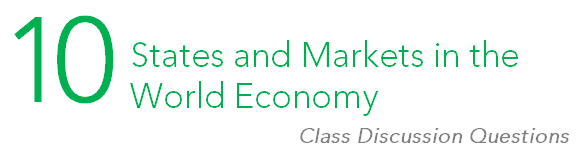 Enduring question: How do governments use international economic relations to further national political objectives?Why do you think the world turned away from a free trade system between the two great eras of globalization?Compare economic nationalism, economic liberalism, and Marxism. Which do you find the most compelling? To what extent do you think your country should be willing to sacrifice autonomy to promote economic growth? Do you think states should willingly accept any conditions of vulnerability for the sake of economic growth? What would realists say about focusing solely on absolute gains? What would liberals say about foregoing absolute gains due to concerns about relative losses?Discuss the trade-off between security and economic gain. Should a state ever sacrifice some security for economic gain? By doing so, can a state ultimately become more secure through economic interdependence?What are the main advantages of global economic action for a hegemon? Do you think the world’s largest economies have any responsibility to protect the strength of the world economy? Can we expect states to act contrary to their interests to protect global economic stability?What do you think prompted the current shift in global attitude towards globalizations? Do you think it represents a long-term shift in globalization as occurred before World War I? 